FORMULÁRIO PARA INTERPOSIÇÃO DE RECURSO AO PROCESSO SELETIVO PARA CONTRATAÇÃO DE DOCENTE POR TEMPO DETERMINADO, EDITAL INTERNO Nº 3/2019RECURSO Será preliminarmente indeferido recurso extemporâneo, inconsistente, que não atenda às exigências do modelo de formulário e(ou) fora de qualquer uma das especificações estabelecidas no edital referente ou no formulário “Recursos”.  Enviar para campus.barra@ufob.edu.br, com assunto: “interposição de recurso”.  Recurso apresentado em razão do(a):  (	) Indeferimento de pedido de isenção de taxa (	) Indeferimento	de inscrição  (	) Composição daBanca Examinadora	  (	) Resultado de prova escrita(	) Resultado de prova teórico-prática    (	) Resultado de prova didática(	) Resultado de Defesa de Proposta de Atividade Acadêmica	(	) Resultado de Prova de Títulos (	) Resultado Final do Concurso 	(	) Outro:	__________________________________________		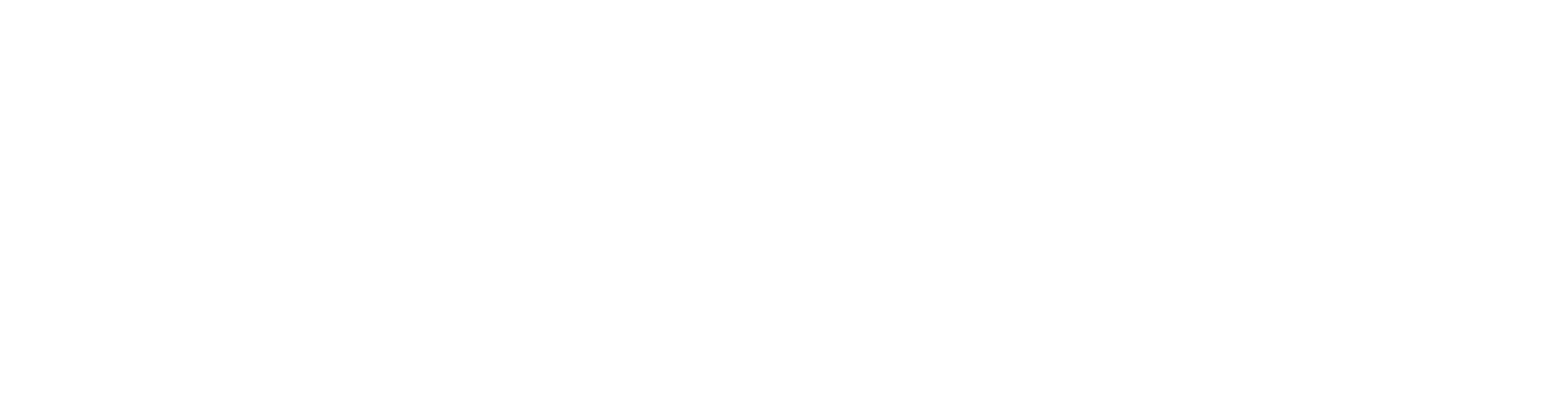 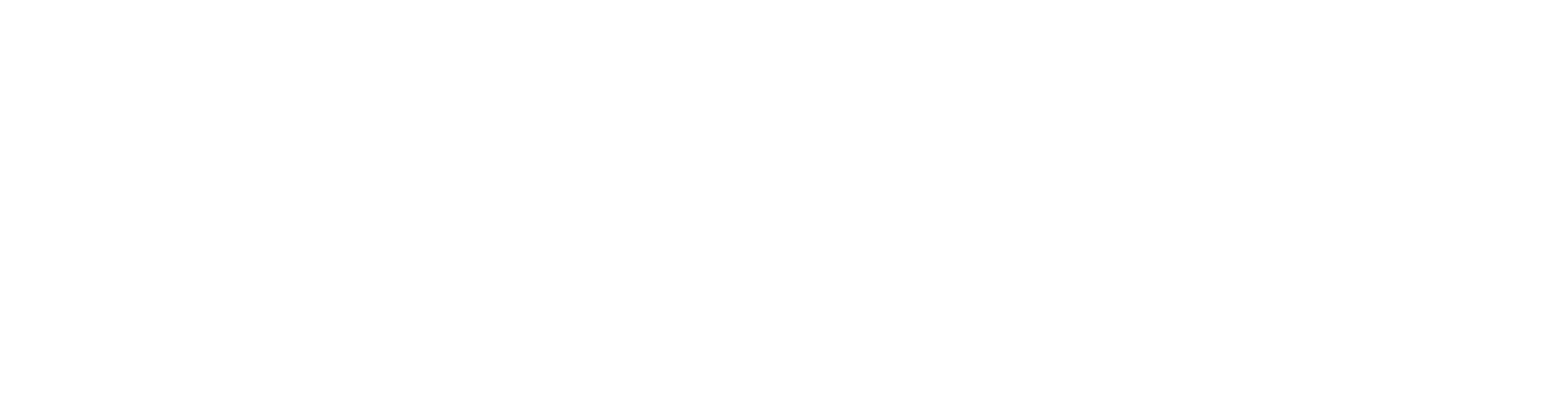 DOCUMENTAÇÃO ANEXADA:  (listar os documentos anexados - formato PDF)  1.____________________________________________quantidade de páginas:_____ 2.____________________________________________quantidade de páginas:_____ 3.____________________________________________quantidade de páginas:_____ 4.____________________________________________quantidade de páginas:_____ 5.____________________________________________quantidade de páginas:_____  _____________________________, ____ de _________________________ de 2019.  ________________________________ Assinatura do requerente OBS.: O formulário deve ser preenchido, assinado, digitalizado e enviado para concurso.docente@ufob.edu.br e campus.barra@ufob.edu.br.  NOME DO CANDIDATO  CPF  TELEFONE PARA CONTATO E-mail CENTRO  MATÉRIA  